Об утверждении Административного регламента предоставления муниципальной услуги «Выдача разрешения на выполнение авиационных работ, парашютных прыжков, демонстрационных полетов воздушных судов, полетов беспилотных летательных аппаратов, подъемов привязных аэростатов над населенными пунктами муниципального образования «Солнечное сельское поселение», а также посадки (взлета) на расположенные в границах муниципального образования «Солнечное сельское поселение» площадки, сведения о которых не опубликованы в документах аэронавигационной информацииВ соответствии Воздушным кодексом Российской Федерации Федеральным законом от 06.10.2003 №131-Ф3 «Об общих принципах организации местного самоуправления в Российской Федерации», Федеральным законом от 27.07.2010 №210-ФЗ «Об организации предоставления государственных и муниципальных услуг», постановлением Правительства Российской Федерации от 11.03.2010 №138 «Об утверждении Федеральных правил использования воздушного пространства Российской Федерации», приказом Министерства транспорта Российской Федерации от 16.01.2012 №6 «Об утверждении Федеральных авиационных правил «Организация планирования и использования воздушного пространства Российской Федерации», администрация муниципального образования «Солнечного сельского поселения» п о с т а н о в л я е т:1. Утвердить прилагаемый Административный регламент предоставления муниципальной услуги «Выдача разрешения на выполнение авиационных работ, парашютных прыжков, демонстрационных полетов воздушных судов, полетов беспилотных летательных аппаратов, подъемов привязных аэростатов над населенными пунктами муниципального образования «Солнечное сельское поселение», а также посадки (взлета) на расположенные в границах муниципального образования «Солнечное сельское поселение» площадки, сведения о которых не опубликованы в документах аэронавигационной информации.2. Постановление вступает в силу после его обнародования.3. Обнародовать настоящее постановление и разместить на официальном сайте в информационно-телекоммуникационной сети «Интернет» официальный интернет-портал Республики Марий Эл (адрес доступа: mari-el.gov.ru).4. Контроль за исполнением настоящего постановления оставляю за собой.И. о. глав администрации муниципального образования«Солнечное сельское поселение»                                          С.А. Баладурина								Утвержден								постановлением администрации								муниципального образования                                                                                      «Солнечное сельское поселение»								от 07.08.2019 года № 69Административный регламент предоставления муниципальной услуги «Выдача разрешения на выполнение авиационных работ, парашютных прыжков, демонстрационных полетов воздушных судов, полетов беспилотных летательных аппаратов, подъемов привязных аэростатов над населенными пунктами муниципального образования «Солнечное сельское поселение», а также посадки (взлета) на расположенные в границах муниципального образования «Солнечное сельское поселение», сведения о которых не опубликованы в документах аэронавигационной информации1. Общие положения1.1. Предмет регулирования регламента1.1.1.Административный регламент предоставления муниципальной услуги «Выдача разрешения на выполнение авиационных работ, парашютных прыжков, демонстрационных полетов воздушных судов, полетов беспилотных летательных аппаратов, подъемов привязных аэростатов над населенными пунктами муниципального образования «Солнечное сельское поселение», а также посадки (взлета) на расположенные в границах муниципального образования «Солнечное сельское поселение» площадки, сведения о которых не опубликованы в документах аэронавигационной информации» (далее – Административный регламент) разработан в целях повышения качества и доступности предоставления муниципальной услуги, определяет последовательность и сроки выполнения административных процедур при предоставлении муниципальной услуги, требования к порядку их выполнения, формы контроля за предоставлением муниципальной услуги, порядок обжалования заявителями действий (бездействия) и решений, осуществляемых и принятых в ходе исполнения муниципальной услуги. 1.2. Круг заявителей1.2.1 Получателями муниципальной услуги являются пользователи воздушного пространства граждане и юридические лица, наделенные в установленном порядке правом на осуществление деятельности по использованию воздушного пространства (далее  – заявители).Интересы заявителей, указанных в абзаце первом настоящего пункта, могут представлять иные лица, уполномоченные заявителем в установленном законом порядке (далее — представитель заявителя).1.3. Требования к порядку информирования о предоставлении муниципальной услуги1.3.1. Информацию о предоставлении муниципальной услуги можно получить:1) В Администрации посредством:- личного обращения;- письменного обращения, в том числе по электронной почте (solnadmi@mail.ru); - обращения по телефону (8(836)38 91784).2) На официальном сайте Администрации в информационно-телекоммуникационной сети «Интернет»: http://mari el.gov.ru/sovetsk/solnechnyi/Pages/about.aspx  (раздел «Регламенты государственных и муниципальных услуг).3) На Портале государственных и муниципальный услуг Республики Марий Эл http://pgu.gov.mari.ru/ раздел «Муниципальные услуги».При информировании о порядке предоставления муниципальной услуги по телефону специалист Администраци, должен сначала представиться: назвать фамилию, имя, отчество, должность, а затем представить заявителю интересующую его информацию.При невозможности специалистом Администрации, принявшего звонок, самостоятельно ответить на поставленные вопросы, телефонный звонок должен быть переадресован (переведен) другому специалисту, обладающему информацией по поставленному вопросу, или обратившемуся заявителю должен быть сообщен номер телефона, по которому можно получить необходимую информацию.При информировании заявителя о порядке предоставления муниципальной услуги лично специалист Администрации должен принять все необходимые меры для дачи полного и оперативного ответа на поставленные вопросы.Письменное информирование заявителя о порядке предоставления муниципальной услуги осуществляется посредством направления письменного ответа на обращение заявителя почтой или по электронной почте (при её наличии в обращении) в его адрес в срок, не превышающий 10 дней со дня регистрации обращения.Обращение, поступившее в форме электронного документа, подлежит рассмотрению в порядке, аналогичном для письменного обращения. Ответ на обращение в форме электронного документа, направляется в форме электронного документа по адресу электронной почты, указанному в обращении, или в письменной форме по почтовому адресу, указанному в обращении.1.3.2. Информация о месте нахождения и графике работы Администрации:Местонахождение Администрации: Республика Марий Эл, пос. Солнечный, ул. Солнечная, д. 8.Почтовый адрес Администрации: 425408, Республика Марий Эл, пос. Солнечный, ул. Солнечная, д. 8.Официальный сайт Администрации в информационно-телекоммуникационной сети «Интернет»: http://mari el.gov.ru/sovetsk solnechnyi/Pages/about.aspx   	Часы работы Администрации:Понедельник, вторник, среда, четверг, пятница – с 8 часов 00 мин. до 17 часов 00 мин.;Перерыв на обед – с 12 часов 00 мин. до 13 часов 00 мин.;Суббота, воскресенье – выходные дни.	Администрация  не работает в нерабочие праздничные дни. 	Продолжительность рабочего дня, непосредственно предшествующего нерабочему праздничному дню, уменьшается на один час. При совпадении выходного и нерабочего праздничного дней выходной день переносится на следующий после праздничного рабочий день, за исключением выходных дней, совпадающих с нерабочими праздничными днями, указанными в абзацах втором и третьем части первой статьи 112 Трудового кодекса Российской Федерации.2. Стандарт предоставления муниципальной услуги2.1. Наименование муниципальной услуги	2.1.1. Наименование муниципальной услуги: «Выдача разрешения на выполнение авиационных работ, парашютных прыжков, демонстрационных полетов воздушных судов, полетов беспилотных летательных аппаратов, подъемов привязных аэростатов над населенными пунктами муниципального образования «Солнечное сельское поселение», а также посадки (взлета) на расположенные в границах муниципального образования «Солнечное сельское поселение», сведения о которых не опубликованы в документах аэронавигационной информации».2.2. Наименование органа предоставляющего муниципальную услугу	2.2.1. Предоставление муниципальной услуги осуществляется администрацией муниципального образования «Солнечное сельское поселение».2.3. Результат предоставления муниципальной услуги2.3.1. Результатом предоставления муниципальной услуги является принятие одного из следующих решений:направление (выдача) заявителю разрешения на выполнение авиационных работ, парашютных прыжков, демонстрационных полетов воздушных судов, полетов беспилотных летательных аппаратов, подъемов привязных аэростатов над населенными пунктами муниципального образования «Солнечное сельское поселение», а также посадки (взлета) на расположенные в границах муниципального образования «Солнечное сельское поселение» площадки, сведения о которых не опубликованы в документах аэронавигационной информации (далее — разрешение);направление (выдача) решения об отказе в предоставлении муниципальной услуги.2.4. Срок предоставления муниципальной услуги2.4.1. Срок предоставления муниципальной услуги не может превышать 30 дней со дня получения заявления о выдаче разрешения.2.5. Правовые основания для предоставления муниципальной услуги	2.5.1. Правовые основания для предоставления муниципальной услуги:- Воздушный кодекс Российской Федерации от 19.03.1997 №60-ФЗ (далее - Воздушный кодекс);- Федеральный закон от 06.10.2003 № 131-Ф3 «Об общих принципах организации местного самоуправления в Российской Федерации» (далее - Федеральный закон №131-Ф3);- Федеральный закон от 27.07.2010 № 210-ФЗ «Об организации предоставления государственных и муниципальных услуг» (далее - Федеральный закон №210-ФЗ);- Федеральный закон от 6.04.2011 года № 63-ФЗ «Об электронной подписи» (далее — Федеральный закон № 63-ФЗ);- постановление Правительства Российской Федерации от 11.03.2010 №138 «Об утверждении Федеральных правил использования воздушного пространства Российской Федерации» (далее постановление Правительства РФ №138);- приказ Министерства транспорта Российской Федерации от 16.01.2012 №6 «Об утверждении Федеральных авиационных правил «Организация планирования и использования воздушного пространства Российской Федерации» (далее - приказ Минтранса РФ№ 6);- Устав муниципального образования «Солнечное сельское поселение» - настоящий административный регламент.2.6. Исчерпывающий перечень документов, необходимых для предоставления муниципальной услуги	2.6.1 Документы, указанные в настоящем пункте Административного регламента, представляются заявителем в зависимости от планируемого к выполнению вида авиационной деятельности в виде заверенных копий (за исключением заявлений). На указанных копиях документов на каждом листе такого документа заявителем проставляются: отметка «копия верна»; подпись с расшифровкой; печать (для юридических лиц, индивидуальных предпринимателей).Исчерпывающий перечень документов, необходимых в соответствии с нормативными правовыми актами для предоставления муниципальной услуги, подлежащих представлению заявителем:2.6.2. Для получения разрешения юридическими лицами, физическими лицами и индивидуальными предпринимателями, использующими легкие гражданские воздушные суда авиации общего назначения либо сверхлегкие гражданские воздушные суда авиации общего назначения:2.6.2.1. на выполнение авиационных работ:1) заявление, составленное по форме согласно приложению 1 к настоящему Административному регламенту, с указанием типа, государственного (регистрационного) опознавательного знака, заводского номера (при наличии) и принадлежности воздушного судна, периода и места выполнения авиационной деятельности;2) устав юридического лица, если заявителем является юридическое лицо;3) документ, удостоверяющий личность в соответствии с действующим законодательством, если заявителем является физическое лицо/индивидуальный предприниматель;4) договор обязательного страхования в соответствии с Воздушным кодексом Российской Федерации или копии полисов (сертификатов) к данным договорам;5) проект порядка выполнения авиационных работ либо раздел Руководства по производству полетов, включающий в себя особенности выполнения заявленных видов авиационных работ;6) договор с третьим лицом на выполнение заявленных авиационных работ;7) правоустанавливающий документ на воздушное судно, в случае если сведения о регистрации воздушного судна отсутствуют в Едином государственном реестре прав на воздушные суда и сделок с ними (далее - ЕГРП). В случае если воздушное судно находится в долевой собственности, - документ, подтверждающий согласие всех участников собственности на пользование заявителем воздушным судном;8) документы, подтверждающие полномочия лица, подписавшего заявление.2.6.2.2. на выполнение парашютных прыжков:1) заявление, составленное по форме согласно приложению 1 к настоящему Административному регламенту, с указанием типа, государственного (регистрационного) опознавательного знака, заводского номера (при наличии) и принадлежности воздушного судна, периода и места выполнения авиационной деятельности;2) устав юридического лица, если заявителем является юридическое лицо;3) документ, удостоверяющий личность в соответствии с действующим законодательством, если заявителем является физическое лицо/индивидуальный предприниматель;4) договор обязательного страхования в соответствии с Воздушным кодексом Российской Федерации или копии полисов (сертификатов) к данным договорам;5) проект порядка выполнения десантирования парашютистов с указанием времени, места, высоты выброски и количества подъемов воздушного судна;6) правоустанавливающий документ на воздушное судно, в случае если сведения о регистрации воздушного судна отсутствуют в ЕГРП. В случае если воздушное судно находится в долевой собственности, - документ, подтверждающий согласие всех участников собственности на пользование заявителем воздушным судном;7) документы, подтверждающие полномочия лица, подписавшего заявление. 2.6.2.3. на выполнение привязных аэростатов:1) заявление, составленное по форме согласно приложению 1 к настоящему Административному регламенту, с указанием типа, государственного (регистрационного) опознавательного знака, заводского номера (при наличии) и принадлежности воздушного судна, периода и места выполнения авиационной деятельности;2) устав юридического лица, если заявителем является юридическое лицо;3) документ, удостоверяющий личность в соответствии с действующим законодательством, если заявителем является физическое лицо/индивидуальный предприниматель;4) договор обязательного страхования в соответствии с Воздушным кодексом Российской Федерации или копии полисов (сертификатов) к данным договорам;5) проект порядка выполнения подъемов привязных аэростатов с указанием времени, места, высоты подъема привязных аэростатов в случае осуществления подъемов на высоту свыше 50 метров;6) правоустанавливающий документ на воздушное судно, в случае если сведения о регистрации воздушного судна отсутствуют в ЕГРП. В случае если воздушное судно находится в долевой собственности, - документ, подтверждающий согласие всех участников собственности на пользование заявителем воздушным судном;7) документы, подтверждающие полномочия лица, подписавшего заявление.2.6.2.4. на выполнение демонстрационных полетов:1) заявление, составленное по форме согласно приложению 1 к настоящему Административному регламенту, с указанием типа, государственного (регистрационного) опознавательного знака, заводского номера (при наличии) и принадлежности воздушного судна, периода и места выполнения авиационной деятельности;2) устав юридического лица, если заявителем является юридическое лицо;3) документ, удостоверяющий личность в соответствии с действующим законодательством, если заявителем является физическое лицо/индивидуальный предприниматель;4) договор обязательного страхования в соответствии с Воздушным кодексом Российской Федерации или копии полисов (сертификатов) к данным договорам;5) проект порядка выполнения демонстрационных полетов;6) договор с третьим лицом на выполнение заявленных авиационных работ;7) правоустанавливающий документ на воздушное судно, в случае если сведения о регистрации воздушного судна отсутствуют в Едином государственном реестре прав на воздушные суда и сделок с ними (далее - ЕГРП). В случае если воздушное судно находится в долевой собственности, - документ, подтверждающий согласие всех участников собственности на пользование заявителем воздушным судном;8) документы, подтверждающие полномочия лица, подписавшего заявление.2.6.2.5. на выполнение полетов беспилотных летательных аппаратов:1) заявление, составленное по форме согласно приложению 1 к настоящему Административному регламенту, с указанием типа, государственного (регистрационного) опознавательного знака, заводского номера (при наличии) и принадлежности воздушного судна, периода и места выполнения авиационной деятельности;2) устав юридического лица, если заявителем является юридическое лицо;3) документ, удостоверяющий личность в соответствии с действующим законодательством, если заявителем является физическое лицо/индивидуальный предприниматель;4) договор обязательного страхования в соответствии с Воздушным кодексом Российской Федерации или копии полисов (сертификатов) к данным договорам;5) проект порядка выполнения полетов беспилотных летательных аппаратов;6) договор с третьим лицом на выполнение заявленных авиационных работ;7) правоустанавливающий документ на беспилотный летательный аппарат, беспилотное воздушное судно, в случае если сведения о регистрации воздушного судна отсутствуют в Едином государственном реестре прав на воздушные суда и сделок с ними (далее - ЕГРП). В случае если воздушное судно находится в долевой собственности, - документ, подтверждающий согласие всех участников собственности на пользование заявителем воздушным судном;8) документы, подтверждающие полномочия лица, подписавшего заявление.2.6.3. Для получения разрешения юридическими лицами, физическими лицами и индивидуальными предпринимателями, осуществляющими деятельность в области гражданской авиации и имеющими сертификат (свидетельство) эксплуатанта для осуществления коммерческих воздушных перевозок/сертификат (свидетельство) эксплуатанта на выполнение авиационных работ/свидетельство эксплуатанта авиации общего назначения:2.6.3.1. на выполнение авиационных работ:1) заявление, составленное по форме согласно приложению 1 к настоящему Административному регламенту, с указанием типа, государственного (регистрационного) опознавательного знака, заводского номера (при наличии) и принадлежности воздушного судна, периода и места выполнения авиационной деятельности;2) устав юридического лица, если заявителем является юридическое лицо;3) документ, удостоверяющий личность в соответствии с действующим законодательством, если заявителем является физическое лицо/индивидуальный предприниматель;4) договор обязательного страхования в соответствии с Воздушным кодексом Российской Федерации или копии полисов (сертификатов) к данным договорам;5) проект порядка выполнения авиационных работ либо раздел Руководства по производству полетов, включающий в себя особенности выполнения заявленных видов авиационных работ;6) договор с третьим лицом на выполнение заявленных авиационных работ;7) правоустанавливающий документ на воздушное судно, в случае если сведения о регистрации воздушного судна отсутствуют в ЕГРП. В случае если воздушное судно находится в долевой собственности, - документ, подтверждающий согласие всех участников собственности на пользование заявителем воздушным судном;8) документы, подтверждающие полномочия лица, подписавшего заявление.2.6.3.2. на выполнение парашютных прыжков:1) заявление, составленное по форме согласно приложению 1 к настоящему Административному регламенту, с указанием типа, государственного (регистрационного) опознавательного знака, заводского номера (при наличии) и принадлежности воздушного судна, периода и места выполнения авиационной деятельности;2) устав юридического лица, если заявителем является юридическое лицо;3) документ, удостоверяющий личность в соответствии с действующим законодательством, если заявителем является физическое лицо/индивидуальный предприниматель;4) договор обязательного страхования в соответствии с Воздушным кодексом Российской Федерации или копии полисов (сертификатов) к данным договорам;5) проект порядка выполнения десантирования парашютистов с указанием времени, места, высоты выброски и количества подъемов воздушного судна;6) правоустанавливающий документ на воздушное судно, в случае если сведения о регистрации воздушного судна отсутствуют в ЕГРП. В случае если воздушное судно находится в долевой собственности, - документ, подтверждающий согласие всех участников собственности на пользование заявителем воздушным судном;7) документы, подтверждающие полномочия лица, подписавшего заявление.2.6.3.3. на выполнение подъемов привязных аэростатов:1) заявление, составленное по форме согласно приложению 1 к настоящему Административному регламенту, с указанием типа, государственного (регистрационного) опознавательного знака, заводского номера (при наличии) и принадлежности воздушного судна, периода и места выполнения авиационной деятельности;2) устав юридического лица, если заявителем является юридическое лицо;3) документ, удостоверяющий личность в соответствии с действующим законодательством, если заявителем является физическое лицо/индивидуальный предприниматель;4) договор обязательного страхования в соответствии с Воздушным кодексом Российской Федерации или копии полисов (сертификатов) к данным договорам;5) проект порядка выполнения подъемов привязных аэростатов с указанием времени, места, высоты подъема привязных аэростатов в случае осуществления подъемов на высоту свыше 50 метров;6) правоустанавливающий документ на воздушное судно, в случае если сведения о регистрации воздушного судна отсутствуют в ЕГРП. В случае если воздушное судно находится в долевой собственности, - документ, подтверждающий согласие всех участников собственности на пользование заявителем воздушным судном;7) документы, подтверждающие полномочия лица, подписавшего заявление.2.6.3.4. на выполнение демонстрационных полетов:1) заявление, составленное по форме согласно приложению 1 к настоящему Административному регламенту, с указанием типа, государственного (регистрационного) опознавательного знака, заводского номера (при наличии) и принадлежности воздушного судна, периода и места выполнения авиационной деятельности;2) устав юридического лица, если заявителем является юридическое лицо;3) документ, удостоверяющий личность в соответствии с действующим законодательством, если заявителем является физическое лицо/индивидуальный предприниматель;4) договор обязательного страхования в соответствии с Воздушным кодексом Российской Федерации или копии полисов (сертификатов) к данным договорам;5) проект порядка выполнения демонстрационных полетов;6) договор с третьим лицом на выполнение заявленных авиационных работ;7) правоустанавливающий документ на воздушное судно, в случае если сведения о регистрации воздушного судна отсутствуют в Едином государственном реестре прав на воздушные суда и сделок с ними (далее - ЕГРП). В случае если воздушное судно находится в долевой собственности, - документ, подтверждающий согласие всех участников собственности на пользование заявителем воздушным судном;8) документы, подтверждающие полномочия лица, подписавшего заявление.2.6.3.5. на выполнение полетов беспилотных летательных аппаратов:1) заявление, составленное по форме согласно приложению 1 к настоящему Административному регламенту, с указанием типа, государственного (регистрационного) опознавательного знака, заводского номера (при наличии) и принадлежности воздушного судна, периода и места выполнения авиационной деятельности;2) устав юридического лица, если заявителем является юридическое лицо;3) документ, удостоверяющий личность в соответствии с действующим законодательством, если заявителем является физическое лицо/индивидуальный предприниматель;4) договор обязательного страхования в соответствии с Воздушным кодексом Российской Федерации или копии полисов (сертификатов) к данным договорам;5) проект порядка выполнения полетов беспилотных летательных аппаратов;6) договор с третьим лицом на выполнение заявленных авиационных работ;7) правоустанавливающий документ на беспилотный летательный аппарат, беспилотное воздушное судно, в случае если сведения о регистрации воздушного судна отсутствуют в Едином государственном реестре прав на воздушные суда и сделок с ними (далее - ЕГРП). В случае если воздушное судно находится в долевой собственности, - документ, подтверждающий согласие всех участников собственности на пользование заявителем воздушным судном;8) документы, подтверждающие полномочия лица, подписавшего заявление.2.6.4. Для получения разрешения на выполнение авиационной деятельности заявителями, относящимися к государственной авиации:2.6.4.1. на выполнение авиационных работ:1) заявление, составленное по форме согласно приложению 1 к настоящему Административному регламенту, с указанием типа, государственного (регистрационного) опознавательного знака, заводского номера (при наличии) и принадлежности воздушного судна, периода и места выполнения авиационной деятельности;2) документ, подтверждающий годность заявленного воздушного судна к эксплуатации (выписка из формуляра воздушного судна с записью о годности к эксплуатации);3) приказ о допуске командиров воздушных судов к полетам;4) порядок (инструкция), в соответствии с которым(ой) заявитель планирует выполнять заявленные авиационные работы.2.6.4.2. на выполнение парашютных прыжков:1) заявление, составленное по форме согласно приложению 1 к настоящему Административному регламенту, с указанием типа, государственного (регистрационного) опознавательного знака, заводского номера (при наличии) и принадлежности воздушного судна, периода и места выполнения авиационной деятельности;2) документ, подтверждающий годность заявленного воздушного судна к эксплуатации (выписка из формуляра воздушного судна с записью о годности к эксплуатации);3) приказ о допуске командиров воздушных судов к полетам;4) положение об организации Парашютно-десантной службы на базе заявителя.2.6.4.3. на выполнение подъемов привязных аэростатов:1) заявление, составленное по форме согласно приложению 1 к настоящему Административному регламенту, с указанием типа, государственного (регистрационного) опознавательного знака, заводского номера (при наличии) и принадлежности воздушного судна, периода и места выполнения авиационной деятельности;2) документ, подтверждающий годность заявленного воздушного судна к эксплуатации (выписка из формуляра воздушного судна с записью о годности к эксплуатации);3) приказ о допуске командиров воздушных судов к полетам;4) проект порядка выполнения подъемов привязных аэростатов с указанием времени, места, высоты подъема привязных аэростатов в случае осуществления подъемов на высоту свыше 50 метров.2.6.4.4. на выполнение демонстрационных полетов:1) заявление, составленное по форме согласно приложению 1 к настоящему Административному регламенту, с указанием типа, государственного (регистрационного) опознавательного знака, заводского номера (при наличии) и принадлежности воздушного судна, периода и места выполнения авиационной деятельности;2) устав юридического лица, если заявителем является юридическое лицо;3) документ, удостоверяющий личность в соответствии с действующим законодательством, если заявителем является физическое лицо/индивидуальный предприниматель;4) договор обязательного страхования в соответствии с Воздушным кодексом Российской Федерации или копии полисов (сертификатов) к данным договорам;5) проект порядка выполнения демонстрационных полетов;6) договор с третьим лицом на выполнение заявленных авиационных работ;7) правоустанавливающий документ на воздушное судно, в случае если сведения о регистрации воздушного судна отсутствуют в Едином государственном реестре прав на воздушные суда и сделок с ними (далее - ЕГРП). В случае если воздушное судно находится в долевой собственности, - документ, подтверждающий согласие всех участников собственности на пользование заявителем воздушным судном;8) документы, подтверждающие полномочия лица, подписавшего заявление.2.6.4.5. на выполнение полетов беспилотных летательных аппаратов:1) заявление, составленное по форме согласно приложению 1 к настоящему Административному регламенту, с указанием типа, государственного (регистрационного) опознавательного знака, заводского номера (при наличии) и принадлежности воздушного судна, периода и места выполнения авиационной деятельности;2) устав юридического лица, если заявителем является юридическое лицо;3) документ, удостоверяющий личность в соответствии с действующим законодательством, если заявителем является физическое лицо/индивидуальный предприниматель;4) договор обязательного страхования в соответствии с Воздушным кодексом Российской Федерации или копии полисов (сертификатов) к данным договорам;5) проект порядка выполнения полетов беспилотных летательных аппаратов;6) договор с третьим лицом на выполнение заявленных авиационных работ;7) правоустанавливающий документ на беспилотный летательный аппарат, беспилотное воздушное судно, в случае если сведения о регистрации воздушного судна отсутствуют в Едином государственном реестре прав на воздушные суда и сделок с ними (далее - ЕГРП). В случае если воздушное судно находится в долевой собственности, - документ, подтверждающий согласие всех участников собственности на пользование заявителем воздушным судном;8) документы, подтверждающие полномочия лица, подписавшего заявление.2.6.5. Исчерпывающий перечень документов, необходимых в соответствии с нормативными правовыми актами для предоставления муниципальной услуги и услуг, которые являются необходимыми и обязательными для предоставления муниципальной услуги, которые находятся в распоряжении исполнительных органов, федеральных органов исполнительной власти и органов государственных внебюджетных фондов и органов местного самоуправления, подведомственных им организаций и иных организаций, и которые заявитель вправе представить:выписка из ЕГРЮЛ (сведения, содержащиеся в ЕГРЮЛ, предоставляются налоговым органом в соответствии с приказом Министерства финансов Российской Федерации от 15.01.2015 № 5н «Об утверждении Административного регламента предоставления Федеральной налоговой службой государственной услуги по предоставлению сведений и документов, содержащихся в Едином государственном реестре юридических лиц и Едином государственном реестре индивидуальных предпринимателей»);выписка из ЕГРИП (сведения, содержащиеся в ЕГРИП, предоставляются налоговым органом в соответствии с приказом Министерства финансов Российской Федерации от 15.01.2015 № 5н «Об утверждении Административного регламента предоставления Федеральной налоговой службой государственной услуги по предоставлению сведений и документов, содержащихся в Едином государственном реестре юридических лиц и Едином государственном реестре индивидуальных предпринимателей»);положительное заключение территориального органа федерального органа исполнительной власти, осуществляющего функции по оказанию государственных услуг и управлению государственным имуществом в сфере воздушного транспорта (гражданской авиации), использования воздушного пространства Российской Федерации о возможности использования воздушного пространства заявителем (предоставляется посредством направления запроса в Приволжское межрегиональное территориальное управление воздушного транспорта федерального агентства воздушного пространства –Приволжское МТУ ВТ ФАВТ);выписка из ЕГРП (содержащая общедоступные сведения о зарегистрированных правах на воздушные суда и сделок с ними) (предоставляется ФАВТ в соответствии с Федеральным законом от 14.03.2009 № 31-ФЗ «О государственной регистрации прав на воздушные суда и сделок с ними», постановлением Правительства Российской Федерации от 28.11.2009 № 958 «Об утверждении Правил ведения Единого государственного реестра прав на воздушные суда и сделок с ними», приказом Минтранса России от 06.05.2013 № 170 «Об утверждении Административного регламента Федерального агентства воздушного транспорта предоставления государственной услуги по государственной регистрации прав на воздушные суда и сделок с ними»);сертификат (свидетельство) эксплуатанта на выполнение авиационных работ вместе с приложением к нему/сертификат (свидетельство) эксплуатанта для осуществления коммерческих воздушных перевозок вместе с приложением к нему/свидетельство эксплуатанта авиации общего назначения вместе с приложением к нему (выдается территориальным органом уполномоченного органа в области гражданской авиации в соответствии с приказом Минтранса России от 23.12.2009 № 249 «Об утверждении Федеральных авиационных правил «Требования к проведению обязательной сертификации физических лиц, юридических лиц, выполняющих авиационные работы. Порядок проведения сертификации»).Непредставление заявителем указанных документов не является основанием для отказа заявителю в предоставлении муниципальной услуги.2.6.6.  Администрация, не вправе требовать от заявителя:1) представления документов и информации или осуществления действий, представление или осуществление которых не предусмотрено административным регламентом;2) представления документов и информации, в том числе подтверждающих внесение заявителем платы за предоставление муниципальной услуги, которые находятся в распоряжении Администрации, иных органов местного самоуправления либо органам местного самоуправления организаций, участвующих в предоставлении настоящего административного регламента муниципальных услуг, в соответствии с нормативными правовыми актами Российской Федерации, нормативными правовыми актами Республики Марий Эл, муниципальными правовыми актами, за исключением документов, включенных в определенный частью 6  статьи 7 Федерального закона № 210-ФЗ перечень документов. Заявитель вправе представить указанные документы и информацию в Администрацию по собственной инициативе;3) осуществления действий, в том числе согласований, необходимых для получения муниципальной услуги и связанных с обращением в иные государственные органы, органы местного самоуправления, организации, за исключением получения услуг и получения документов и информации, предоставляемых в результате предоставления таких услуг, включенных в перечни, указанные в части 1 статьи 9  Федерального закона № 210-ФЗ;4) представления документов и информации, отсутствие и (или) недостоверность которых не указывались при первоначальном отказе в приеме документов, необходимых для предоставления  муниципальной услуги, либо в предоставлении муниципальной услуги, за исключением следующих случаев:а) изменение требований нормативных правовых актов, касающихся предоставления муниципальной услуги, после первоначальной подачи заявления о предоставлении  муниципальной услуги;б) наличие ошибок в заявлении о предоставлении муниципальной услуги и документах, поданных заявителем после первоначального отказа в приеме документов, необходимых для предоставления муниципальной услуги, либо в предоставлении муниципальной услуги и не включенных в представленный ранее комплект документов;в) истечение срока действия документов или изменение информации после первоначального отказа в приеме документов, необходимых для предоставления муниципальной услуги, либо в предоставлении муниципальной услуги;г) выявление документально подтвержденного факта (признаков) ошибочного или противоправного действия (бездействия) должностного лица Администрации, муниципального служащего при первоначальном отказе в приеме документов, необходимых для предоставления муниципальной услуги, либо в предоставлении муниципальной услуги, о чем в письменном виде за подписью главы администрации уведомляется заявитель, а также приносятся извинения за доставленные неудобства.2.7. Исчерпывающий перечень оснований для отказа в приеме документов, необходимых для предоставления муниципальной услуги	2.7.1.  Основания для отказа в приеме документов, необходимых для предоставления муниципальной услуги, действующим законодательством не предусмотрены.2.8. Исчерпывающий перечень оснований для приостановления илиотказа в предоставлении муниципальной услуги	2.8.1. Основания для приостановления предоставления муниципальной услуги действующим законодательством не предусмотрены.2.8.2.  Основания для отказа в предоставлении муниципальной услуги:- обращение за предоставлением муниципальной услуги лица, не являющегося получателем муниципальной услуги в соответствии с настоящим Административным регламентом;- заявителем представлен неполный комплект документов, указанных в настоящем Административном регламенте в качестве документов, подлежащих обязательному представлению заявителем;- представленные документы содержат недостоверные и (или) противоречивые сведения;- отсутствие положительных заключений (согласований) государственных органов и организаций в порядке межведомственного взаимодействия в соответствии с настоящим Административным регламентом.2.8.3. Решение об отказе в  предоставлении муниципальной услуги должно содержать основания отказа с обязательной ссылкой на нарушения, предусмотренные подпункте 2.8.2. настоящего Административного регламента.2.9. Размер платы, взимаемой с заявителя при предоставлении муниципальной услуги	2.9.1. Предоставление муниципальной услуги осуществляется на бесплатной основе.	2.10. Максимальный срок ожидания в очереди при подаче запроса о предоставлении муниципальной услуги и при получении результата предоставления муниципальной услуги	2.10.1. Максимальный срок ожидания в очереди при подаче заявления о предоставлении муниципальной услуги и при получении результата предоставления муниципальной услуги - 15 минут.2.11. Срок регистрации запроса заявителя о предоставлении муниципальной услуги	2.11.1. Заявление и документы, предусмотренные для получения муниципальной услуги, представленные заявителями непосредственно в Администрацию, в том числе в электронной форме, подлежат регистрации специалистом Администрации в день их поступления с присвоением регистрационного номера и даты регистрации. 2.12. Требования к помещениям, в которых предоставляется муниципальная услуга	2.12.1. Рабочее место специалиста, предоставляющего муниципальную услугу, должно быть оборудовано персональным компьютером с возможностью доступа к необходимым информационным базам данных и оргтехникой.2.12.2. Для получателей муниципальной услуги предусматривается места для ожидания в очереди и оформления заявлений – письменный стол, стулья, канцелярские принадлежности.2.12.3.	В Администрации размещается информационный стенд с наличием следующей информации:-	извлечения из нормативных правовых актов, содержащих нормы, регулирующие деятельность по предоставлению муниципальной услуги;-	текст Административного регламента;- перечень документов, необходимых для предоставления муниципальной услуги;- месторасположение, номера телефонов, адреса Интернет - сайтов, организаций, в которых заявители могут получить документы, необходимые для предоставления муниципальной услуги;- образцы бланков заявлений о предоставлении муниципальной услуги.	2.12.4. Вход в здание, в котором осуществляется прием заявлений при личном обращении заявителей, оборудуется приспособлениями, обеспечивающими доступ к нему инвалидов (включая инвалидов, использующих кресла-коляски и собак-проводников).	2.12.5. Помещение для приема заявителей, должны быть оборудованы в соответствии с требованиями санитарно-эпидемиологических правил и нормативов, соблюдением необходимых мер безопасности.Помещение для приема заявителей оборудуется приспособлениями, обеспечивающими возможность приема заявления от инвалидов (включая инвалидов, использующих кресла-коляски и собак-проводников).2.13. Показатели доступности и качества муниципальной услуги	2.13.1. Показателями доступности предоставления муниципальной услуги являются:наличие исчерпывающих сведений о месте, порядке и сроках предоставления муниципальной услуги на информационном стенде, информационных ресурсах органа местного самоуправления в информационно-телекоммуникационной сети «Интернет»;предоставление информации об административных процедурах и административных действиях;обеспечение доступности и прозрачности административных процедур;обеспечение деперсонализации взаимодействия должностных лиц, осуществляющих полномочия по предоставлению муниципальной услуги в том числе:возможность направления документов для предоставления муниципальной услуги почтовой связью и в электронной форме;возможность получения результата предоставления муниципальной услуги почтовой связью, в электронной форме;возможность получения заявителем информации о ходе предоставления муниципальной услуги с использованием средств телефонной связи и в электронной форме.2.13.2. Качество предоставления муниципальной услуги характеризуется:детальной регламентацией административных процедур и административных действий, в том числе установлением четкого порядка и сроков их совершения, условий принятия решений, конкретного должностного лица, ответственного за совершение каждого административного действия;отсутствием очередей при приеме и выдаче документов заявителям;отсутствием нарушений сроков предоставления муниципальной услуги;отсутствием обоснованных жалоб на действия (бездействие) органа, предоставляющего муниципальную услугу, должностного лица органа, предоставляющего муниципальную услугу, либо муниципального служащего, многофункционального центра или их работника, а так же организаций осуществляющих функции по предоставлению муниципальный услуг или их работников.2.14. Иные требования, в том числе учитывающие особенности предоставления муниципальных услуг в многофункциональных центрах и особенности предоставления муниципальных услуг в электронной форме.	2.14.1. Предоставление муниципальной услуги через МФЦ не осуществляется.3. Состав, последовательность и сроки выполнения административных процедур, требования к порядку их выполнения, в том числе особенности выполнения административных процедур в электронной форме, а также особенности выполнения административных процедур в многофункциональных центрах3.1. Предоставление муниципальной услуги включает в себя следующие процедуры:1) консультирование заявителя;2) принятие и регистрация заявления;3) формирование и направление межведомственных запросов в органы, участвующие в предоставлении муниципальной услуги;4) подготовка результата муниципальной услуги;5) выдача заявителю результата муниципальной услуги.3.2. Оказание консультаций заявителю3.2.1. Основанием для начала выполнения административной процедуры является поступление обращения Заявителя.Заявитель вправе обратиться в Администрацию, по телефону для получения консультаций о порядке получения муниципальной услуги.Уполномоченный сотрудник Администрации консультирует заявителя, в том числе по составу, форме представляемой документации и другим вопросам для получения муниципальной услуги и при необходимости оказывает помощь в заполнении бланка заявления.Процедуры, устанавливаемые настоящим пунктом, осуществляются в день обращения заявителя.Результат процедур: консультации по составу, форме представляемой документации и другим вопросам получения разрешения.3.3. Принятие и регистрация заявления3.3.1. Основанием для начала выполнения административной процедуры является поступление в администрацию от Заявителя документов, необходимых для предоставления муниципальной услуги.Заявитель (представитель заявителя) лично, подает письменное заявление о предоставлении муниципальной услуги и представляет документы в соответствии с пунктами 2.6.1.-2.6.4.3. настоящего Регламента в Администрацию. Заявление о предоставлении муниципальной услуги в электронной форме направляется в Администрацию по электронной почте. Регистрация заявления, поступившего в электронной форме, осуществляется в установленном порядке.3.3.2. При личном обращении заявителя специалист Администрации:
	- устанавливает предмет обращения, устанавливает личность заявителя, проверяет документ, удостоверяющий личность заявителя;- проверяет полномочия заявителя, в том числе полномочия представителя заявителя действовать от его имени;- проверяет  комплектность представленных документов;- регистрирует заявление.Специалист Администрации осуществляет: прием и регистрацию заявления в специальном журнале; вручение заявителю копии описи представленных документов с отметкой о дате приема документов, присвоенном входящем номере, дате и времени исполнения муниципальной услуги; направление заявления на рассмотрение главе администрации.Процедуры, устанавливаемые настоящим пунктом, осуществляются: прием заявления и документов в течение 15 минут; регистрация заявления в течение одного дня с момента поступления заявления.Результат процедур: принятое и зарегистрированное заявление, направленное на рассмотрение главе Администрации.3.3.3. Глава администрации рассматривает заявление, определяет исполнителя (уполномоченный работник администрации) и направляет заявление в его адрес.Процедура, устанавливаемая настоящим пунктом, осуществляется в течение рабочего дня с момента поступления заявления о предоставлении муниципальной услуги.Результат процедуры: направленное исполнителю заявление.3.4. Формирование и направление межведомственных запросов в органы, участвующие в предоставлении муниципальной услуги3.4.1. Уполномоченный сотрудник администрации направляет в электронной форме посредством системы межведомственного электронного взаимодействия запрос о предоставлении:Положительное заключение территориального органа федерального органа исполнительной власти, осуществляющего функции по оказанию государственных услуг и управлению государственным имуществом в сфере воздушного транспорта (гражданской авиации), использования воздушного пространства Российской Федерации, о возможности использования воздушного пространства заявителем.Процедуры, устанавливаемые настоящим пунктом, осуществляются в течение одного рабочего дня с момента поступления уполномоченному сотруднику администрации заявления о предоставлении муниципальной услуги.Результат процедуры: направленный запрос.3.4.2. Специалисты поставщиков данных на основании запроса, поступившего через систему межведомственного электронного взаимодействия, предоставляют запрашиваемые документы (информацию) или направляют уведомления об отсутствии документа и (или) информации, необходимых для предоставления муниципальной услуги (далее - уведомление об отказе).Процедуры, устанавливаемые настоящим пунктом, осуществляются в течение пяти дней со дня поступления межведомственного запроса в орган или организацию, предоставляющие документ и информацию, если иные сроки подготовки и направления ответа на межведомственный запрос не установлены федеральными законами, правовыми актами Правительства Российской Федерации и принятыми в соответствии с федеральными законами нормативными правовыми актами Республики Марий Эл.Результат процедур: документы (сведения) либо уведомление об отказе, направленные в Администрацию.3.5. Подготовка результата муниципальной услуги.	Основанием для начала выполнения административной процедуры является поступление сведений, представленных в ответ на межведомственные запросы.3.5.1. Уполномоченный сотрудник Администрации рассмотрев материалы принимает решение о выдаче разрешения или готовит письмо об отказе в предоставлении муниципальной услуги.Процедура, устанавливаемая настоящим пунктом, осуществляется в течение одного дня с момента окончания предыдущей процедуры.Результат процедуры: направленный на утверждение проект документа.3.5.2. Глава администрации подписывает разрешение или письмо об отказе и направляет в адрес уполномоченного сотрудника.Процедура, устанавливаемая настоящим пунктом, осуществляется в течение одного дня с момента окончания предыдущей процедуры.Результат процедуры: утвержденный документ.3.6. Выдача (направление) заявителю документов, подтверждающих предоставление муниципальной услуги, либо отказа в предоставлении муниципальной услуги.3.6.1. Основанием для начала выполнения административной процедуры является поступление от уполномоченного сотрудника Администрации, ответственного за формирование результата предоставления муниципальной услуги, разрешения либо решения об отказе в предоставлении муниципальной услуги.Уполномоченный сотрудник администрации, ответственный за выдачу документов:Выдает (направляет) заявителю разрешение либо решение об отказе в предоставлении муниципальной услуги.Решение об отказе в предоставлении муниципальной услуги выдается (направляется) заявителю с указанием причин отказа не позднее следующего рабочего дня с момента принятия решения об отказе в предоставлении муниципальной услуги.Результатом административной процедуры является выдача (направление) заявителю разрешения либо решения об отказе в предоставлении муниципальной услуги.Процедуры, устанавливаемые настоящим пунктом, осуществляются:в течение 15 минут - в случае личного прибытия заявителя;в течение одного дня с момента окончания предыдущей процедуры, в случае направления ответа почтовым отправлением.Результат процедур: выданное разрешение или направленное письмо об отказе.3.7. Особенности выполнения административных процедур в электронной форме.
	3.7.1. Заявление о предоставлении муниципальной услуги в форме электронного документа представляется в Администрацию по выбору заявителя (представителя заявителя) путем направления электронного документа с использованием информационно-телекоммуникационных сетей общего пользования, в том числе портала муниципальных и государственных услуг Республики Марий Эл. 	3.7.2. Заявление, подаваемое в форме электронного документа, подписывается заявителем простой электронной подписью, а прилагаемые к нему электронные документы должны быть подписаны должностными лицами органов (организаций), выдавших эти документы, усиленной квалифицированной электронной подписью (если законодательством Российской Федерации для подписания таких документов не установлен иной вид электронной подписи).	3.7.3. Электронные документы, прилагаемые к заявлению, в том числе доверенности, направляются в виде файлов позволяющих в полном объеме прочитать текст документа и распознать реквизиты документа.
	3.7.4. Средства электронной подписи, применяемые при подаче заявлений и прилагаемых к заявлению электронных документов, должны быть сертифицированы в соответствии с законодательством Российской Федерации.
	3.7.5. Муниципальная услуга предоставляется заявителю в сроки, установленные подпунктом 2.4.1. настоящего Административного регламента.
	3.7.6. Заявитель (представитель заявителя) вправе получить сведения о ходе предоставления муниципальной услуги лично, посредством письменного обращения, по электронной почте или в электронной форме с использованием портала муниципальных и государственных услуг Республики Марий Эл.	3.7.7. С запросом о предоставлении информации о ходе оказания муниципальной услуги заявитель (представитель заявителя) может обратиться в Администрацию или направить письменное обращение по адресу (в том числе электронному), телефону, указанные в подпункте 1.3.1. Административного регламента.	3.7.8. Специалист админситрации осуществляет направление заявителю запрашиваемых в запросе сведений не позднее 5-ти рабочих дней со дня  получения указанного запроса.	3.7.9. Сведения направляются (вручаются) заявителю способом, указанным в запросе.3.8. Порядок исправления допущенных опечатоки ошибок в выданных в результате предоставлениягосударственной услуги документах3.8.1. Для исправления допущенных опечаток и ошибок в выданных в результате предоставления муниципальной услуги документах заявитель представляет в Администрацию заявление об исправлении опечатки и ошибки (Приложение 4 к настоящему административному регламенту) в выданных в результате предоставления муниципальной услуги документах, с приложением документов, свидетельствующих о наличии в выданном в результате предоставления муниципальной услуги документе допущенных опечаток и ошибок и содержащих правильные данные, а также выданный документ, в котором содержатся опечатки и ошибки.3.8.2. В течение 5 рабочих дней со дня регистрации заявления об исправлении опечаток и ошибок в выданных в результате предоставления муниципальной услуги документах специалист администрации устанавливает наличие опечатки (ошибки) и оформляет решение с исправленными опечатками (ошибками) или направляет заявителю уведомление с обоснованным отказом в оформлении документа с исправленными опечатками (ошибками).3.8.3. Исправленное решение или уведомление об отказе в принятии на учет граждан, нуждающихся в жилых помещениях оформляется в соответствии с реквизитами ранее выданного Администрацией документа.3.8.4. Оригинал документа, в котором содержится опечатка и (или) ошибка, после выдачи заявителю документа с исправленными опечатками и ошибками не подлежит возвращению заявителю. 4. Особенности выполнения административных процедур(действий) в многофункциональном центре предоставления муниципальной услуги4.1.1. Предоставление муниципальной услуги через многофункциональный центр (далее — МФЦ) не осуществляется.5. Иные действия, необходимые для предоставления муниципальной услуги, в том числе связанные с проверкой действительности усиленной квалифицированной электронной подписи заявителя, использованной при обращении за получением муниципальной услуги, а также с установлением перечня средств удостоверяющих центров, которые допускаются для использования в целях обеспечения указанной проверки5.6.1. Иные действия, необходимые для предоставления муниципальной услуги, в том числе связанные с проверкой действительности усиленной квалифицированной электронной подписи заявителя, использованной при обращении за получением муниципальной услуги, а также с установлением перечня средств удостоверяющих центров, которые допускаются для использования в целях обеспечения указанной проверки при предоставлении муниципальной услуги через МФЦ, не осуществляются.6. Формы контроля за исполнением административного регламента6.1. Порядок осуществления текущего контроля за соблюдением и исполнением должностными лицами положений административного регламента и иных нормативных правовых актов, устанавливающих требования к предоставлению муниципальной услуги, а также принятием ими решений6.1.1. Текущий контроль за соблюдением порядка предоставления муниципальной услуги осуществляется на постоянной основе специалистами и главой администрации. Текущий контроль осуществляется в целях проверки соблюдения положений административного регламента.6.1.2. Для текущего контроля используются заявление и документы, представленные заявителем, устная и письменная информация специалистов администрации.6.1.3. В ходе текущего контроля проверяется:соблюдение сроков исполнения административных процедур;последовательность исполнения административных процедур;правомерность принятия решения о предоставлении (отказе в предоставлении) муниципальной услуги.6.1.4. О случаях и причинах нарушения сроков, последовательности и содержания административных процедур (действий) специалисты  Администрации немедленно информируют главу Администрации, а также предпринимают срочные меры по устранению нарушений.6.2. Порядок и периодичность осуществления плановых и внеплановых проверок полноты и качества предоставления муниципальной услуги, в том числе порядок и формы контроля за полнотой и качеством предоставления муниципальной услуги6.2.1. Контроль за полнотой и качеством предоставления муниципальной услуги включает в себя проведение плановых и внеплановых проверок, выявление и устранение нарушений прав заявителей, рассмотрение, принятие решений и подготовку ответов на обращения заявителей, содержащих жалобы на решения, действия (бездействие) специалистов Администрации, а также главы Администрации.6.2.2. Проверки могут быть плановыми  и внеплановыми. Внеплановая проверка проводится по инициативе главы Администрации. Внеплановая проверка проводится также по конкретному обращению заявителя.6.2.3. В ходе проверок оценивается:знание специалистами, а также главы Администрации, осуществляющего полномочия по предоставлению муниципальной услуги, требований административного регламента и действующих нормативных правовых актов, устанавливающих требования к предоставлению муниципальной услуги;соблюдение специалистами, а также главой Администрации, соблюдение сроков и последовательности исполнения административных процедур, а также правомерность принятия решения о предоставлении (отказе в предоставлении) муниципальной услуги;последовательность исполнения административных процедур и административных действий, в целях выявления и устранения избыточных, дублирующих административных процедур и снижения административных барьеров;сроки исполнения административных процедур, в целях выявления возможности их сокращения;своевременность информирования заявителей о ходе предоставления муниципальной услуги;устранение нарушений и недостатков, выявленных в ходе предыдущей проверки;соблюдение всего административного регламента в целом.6.3. Ответственность должностных лиц за решения и действия (бездействие), принимаемые (осуществляемые) ими в ходе предоставления муниципальной услуги6.3.1. Специалисты, а также глава Администрации, несут ответственность в соответствии с законодательством Российской Федерации и законодательством Республики Марий Эл за нарушение порядка предоставления муниципальной услуги.6.4. Требования к порядку и формам контроля за предоставлением муниципальной услуги, в том числе со стороны заявителя6.4.1.  Заявитель,  вправе осуществлять контроль за предоставлением муниципальной услуги путем получения информации о ходе предоставления муниципальной услуги, в том числе о сроках завершения административных процедур (действий).6.4.2. Заявитель также вправе:направлять замечания и предложения по улучшению доступности и качества предоставления муниципальной услуги;вносить предложения о мерах по устранению нарушений административного регламента.6.4.3. Должностные лица Администрации, осуществляющие полномочия по предоставлению муниципальной услуги, принимают меры к прекращению допущенных нарушений, устраняют причины и условия, способствующие совершению нарушений.6.4.4. Информация о результатах рассмотрения замечаний и предложений заявителя доводится в порядке установленном Федеральным законом от 2 мая 2006 г. №  59-ФЗ «О порядке рассмотрения обращений граждан Российской Федерации».7.   Досудебный (внесудебный) порядок обжалования решений и действий (бездействия) органа, предоставляющего муниципальную услугу, должностного лица органа, предоставляющего муниципальную услугу, либо муниципального служащего	7.1. Заявители имеют право на обжалование действий (бездействия) Администрации, должностного лица Администрации, либо муниципального служащего: в досудебном порядке; в судебном порядке в соответствии с действующим законодательством.Заявитель может обратиться с жалобой в том числе в следующих случаях:	1) нарушение срока регистрации запроса о предоставлении муниципальной услуги, запроса, указанного в статье 15.1 Федерального закона № 210-ФЗ;2) нарушение срока предоставления муниципальной услуги. 3) требование у заявителя документов или информации либо осуществления действий, представление или осуществление которых не предусмотренно нормативными правовыми актами Российской Федерации, нормативными правовыми актами Республики Марий Эл, настоящим административным регламентом для предоставления муниципальной услуги;4) отказ в приеме документов, предоставление которых предусмотрено настоящим Административным регламентом для предоставления муниципальной услуги, у заявителя;5) отказ в предоставлении муниципальной услуги, если основания отказа не предусмотрены федеральными законами и принятыми в соответствии с ними иными нормативными правовыми актами Российской Федерации, законами и иными нормативными правовыми актами Республики Марий Эл, настоящим административным регламентом.6) затребование с заявителя при предоставлении муниципальной услуги платы, не предусмотренной нормативными правовыми актами Российской Федерации, нормативными правовыми актами Республики Марий Эл, настоящим административным регламентом;7) отказ Администрации, должностного лица Администрации в исправлении допущенных ими опечаток и ошибок в выданных в результате предоставления муниципальной услуги документах либо нарушение установленного срока таких исправлений;8) нарушение срока или порядка выдачи документов по результатам предоставления  муниципальной услуги;9) приостановление предоставления муниципальной услуги, если основания приостановления не предусмотрены федеральными законами и принятыми в соответствии с ними иными нормативными правовыми актами Российской Федерации, законами и иными нормативными правовыми актами Республики Марий Эл, настоящим административным регламентом;10) требование у заявителя при предоставлении муниципальной услуги документов или информации, отсутствие и (или) недостоверность которых не указывались при первоначальном отказе в приеме документов, необходимых для предоставления муниципальной услуги, либо в предоставлении муниципальной услуги, за исключением случаев, предусмотренных абзацем пятым подпункта 2.6.6 настоящего Административного регламента.7.2.  Жалоба подается в письменной форме на бумажном носителе, в электронной форме в Администрацию, либо в соответствующий орган местного самоуправления. Жалобы на решения и действия (бездействие) главы администрации, рассматриваются непосредственно главой администрации. 7.3. Жалоба на решения и действия (бездействие) Администрации, должностного лица Администрации, муниципального служащего, главы Администрации, может быть направлена по почте, через МФЦ, с использованием информационно-телекоммуникационной сети "Интернет", официального сайта Администрации, портала государственных и муниципальных услуг Республики Марий Эл, а также может быть принята при личном приеме заявителя. 7.4. В случае, если федеральным законом установлен порядок (процедура) подачи и рассмотрения жалоб на решения и действия (бездействие) Администрации, должностного лица Администрации, либо муниципального служащего, для отношений, связанных с подачей и рассмотрением указанных жалоб, нормы пунктов 7.1. - 7.3. настоящего Административного регламента  не применяются.7.5. Жалоба должна содержать:1) наименование Администрации, должностного лица Администрации, либо муниципального служащего, решения и действия (бездействие) которых обжалуются;2) фамилию, имя, отчество (последнее - при наличии), сведения о месте жительства заявителя, а также номер (номера) контактного телефона, адрес (адреса) электронной почты (при наличии) и почтовый адрес, по которым должен быть направлен ответ заявителю;3) сведения об обжалуемых решениях и действиях (бездействии) Администрации, должностного лица Администрации, либо муниципального служащего;4) доводы, на основании которых заявитель не согласен с решением и действием (бездействием) Администрации, должностного лица Администрации, либо муниципального служащего. Заявителем могут быть представлены документы (при наличии), подтверждающие доводы заявителя, либо их копии.7.6. Жалоба, поступившая в Администрацию, либо вышестоящий орган (при его наличии), подлежит рассмотрению в течение пятнадцати рабочих дней со дня ее регистрации, а в случае обжалования отказа Администрации в приеме документов у заявителя либо в исправлении допущенных опечаток и ошибок или в случае обжалования нарушения установленного срока таких исправлений - в течение пяти рабочих дней со дня ее регистрации.7.7. По результатам рассмотрения жалобы принимается одно из следующих решений:1) жалоба удовлетворяется, в том числе в форме отмены принятого решения, исправления допущенных опечаток и ошибок в выданных в результате предоставления государственной или муниципальной услуги документах, возврата заявителю денежных средств, взимание которых не предусмотрено нормативными правовыми актами Российской Федерации, нормативными правовыми актами Республики Марий Эл, настоящим административным регламентом;2) в удовлетворении жалобы отказывается.7.8. Не позднее дня, следующего за днем принятия решения, указанного в пункте 7.7. настоящего Административного регламента, заявителю в письменной форме и по желанию заявителя в электронной форме направляется мотивированный ответ о результатах рассмотрения жалобы.7.8.1.  В случае признания жалобы подлежащей удовлетворению в ответе заявителю, указанном в пункте 7.8. настоящего Административного регламента, дается информация о действиях, осуществляемых Администрацией, в целях незамедлительного устранения выявленных нарушений при оказании муниципальной услуги, а также приносятся извинения за доставленные неудобства и указывается информация о дальнейших действиях, которые необходимо совершить заявителю в целях получения муниципальной услуги.	7.8.2. В случае признания жалобы не подлежащей удовлетворению в ответе заявителю, указанном в пункте 7.8. настоящего Административного регламента, даются аргументированные разъяснения о причинах принятого решения, а также информация о порядке обжалования принятого решения.7.9. В случае установления в ходе или по результатам рассмотрения жалобы признаков состава административного правонарушения или преступления должностное лицо, работник, наделенные полномочиями по рассмотрению жалоб в соответствии с частью 1 статьи 11.2 Федерального закона от 27.07.2010 года № 210-ФЗ «Об организации предоставления государственных и муниципальных услуг», незамедлительно направляют имеющиеся материалы в органы прокуратуры.	7.10. Положения настоящего Административного регламента, устанавливающие порядок рассмотрения жалоб на нарушения прав граждан и организаций при предоставлении муниципальной услуги, не распространяются на отношения, регулируемые Федеральным законом от 2 мая 2006 года № 59-ФЗ «О порядке рассмотрения обращений граждан в Российской Федерации».____________________Приложение 1						к Административному регламенту предоставления 								муниципальной услуги «Выдача разрешения на выполнение 							авиационных работ, парашютных прыжков, демонстрационных 							полетов воздушных судов, полетов беспилотных летательных 							аппаратов, подъемов привязных аэростатов над населенными 							пунктами муниципального образования «Солнечное сельское 							поселение», а также   посадки (взлета) на расположенные в 							границах муниципального образования  «Солнечное сельское 							поселение» площадки, сведения о которых не опубликованыв 							документах аэронавигационной информации»					В Администрацию муниципального образования «Солнечное сельское поселение»от_____ ________________________________					(фамилия, имя, отчество заявителя (с указанием должности заявителя - при подаче заявления от юридического лица)___________________________________(данные документа, удостоверяющеголичность физического лица/юр.лица)___________________________________						полное наименование с указанием организационно-правовой формы (юридического лица)___________________________________(адрес места жительства/нахождения)______________________________________________________________________телефон: __________________________,факс ______________________________эл. адрес/почта: _____________________ЗАЯВЛЕНИЕо выдаче разрешения на выполнение авиационных работ, парашютных прыжков, демонстрационных полетов воздушных судов, полетов беспилотных летательных аппаратов, подъемов привязных аэростатов над населенными пунктами муниципального образования «Солнечное сельское поселение», а также посадки (взлета) на расположенные в границах муниципального образования «Солнечное сельское поселение» площадки, сведения о которых не опубликованы в документах аэронавигационной информации Прошу выдать разрешение на использование воздушного пространства над ______________________________________________________________________(указать населенный пункт муниципального образования «Солнечное сельское поселение» для___________________________________________________________ (вид деятельности по использованию воздушного пространства)на воздушном судне:тип __________________________________________________________________государственный (регистрационный) опознавательный знак ______________заводской номер (при наличии) __________________________________Срок использования воздушного пространства над населенным пунктом:начало ______________________________, окончание _______________.Место использования воздушного пространства над населенным пунктом(посадочные площадки, планируемые к использованию):______________________________________________________________.Время использования воздушного пространства над населенным пунктом:______________________________________________________________.(дневное/ночное)Приложение:____________________________________________________________________________________________________________________________Результат рассмотрения заявления прошу выдать на руки в ______________ сельской администрации; направить по адресу: ________________________________________________________________;иное: _________________________________________________________________.(нужное отметить)___________________ ____________________________ __________ (число, месяц, год) (подпись) (расшифровка)Подтверждаю свое согласие, а также согласие представляемого мною лица на обработку персональных данных (сбор, систематизацию, накопление, хранение, уточнение (обновление, изменение), использование, распространение (в том числе передачу), обезличивание, блокирование, уничтожение персональных данных, а также иных действий, необходимых для обработки персональных данных в рамках предоставления муниципальной услуги), в том числе в автоматизированном режиме, включая принятие решений на их основе органом предоставляющим муниципальную услугу, в целях предоставления муниципальной услуги.Настоящим подтверждаю: сведения, включенные в заявление, относящиеся к моей личности и представляемому мною лицу, а также внесенные мною ниже, достоверны. __________________ __________________________ (число, месяц, год) (подпись) (расшифровка)Приложение 2						к Административному регламенту предоставления 								муниципальной услуги «Выдача разрешения на выполнение 							авиационных работ, парашютных прыжков, демонстрационных 							полетов воздушных судов, полетов беспилотных летательных 							аппаратов, подъемов привязных аэростатов над населенными 							пунктами муниципального образования «Солнечное сельское 							поселение», а также   посадки (взлета) на расположенные в 							границах муниципального образования  «Солнечное  сельское 							поселение» площадки, сведения о которых не опубликованыв 							документах аэронавигационной информации» РАЗРЕШЕНИЕо предоставлении муниципальной услуги«_____» _____________ 20___ г. № _______Выдано________________________________________________________ (ФИО лица, индивидуального предпринимателя, наименование организации)адрес места нахождения (жительства): _____________________________свидетельство о государственной регистрации: _____________________							 (серия, номер)данные документа, удостоверяющего личность: _____________________ (серия, номер)На выполнение _________________________________________________(указывается вид деятельности - авиационные работы, парашютные прыжки, демонстрационные полеты воздушных судов, полеты беспилотных летательных аппаратов, подъемы привязных аэростатов над населенными пунктами муниципального образования «Солнечное сельское поселение», а также посадка (взлет) на расположенные в границах муниципального образования «Солнечное сельское поселение» площадки, сведения о которых не опубликованы в документах аэронавигационной информации, вид, тип (наименование), номер воздушного судна) на воздушном судне: тип ___________________________________________________________государственный регистрационный (опознавательный/учетно-опознавательный) знак ______________________________________________заводской номер (при наличии) ___________________________________Сроки использования воздушного пространства: ____________________Срок действия разрешения: ______________________________________Глава администрации муниципального образования«Солнечное сельское поселение» _____________ _________________                           	                                                  подпись	       (Ф.И.О.)Приложение 3						к Административному регламенту предоставления 								муниципальной услуги «Выдача разрешения на выполнение 							авиационных работ, парашютных прыжков, демонстрационных 							полетов воздушных судов, полетов беспилотных летательных 							аппаратов, подъемов привязных аэростатов над населенными 							пунктами муниципального образования «Солнечное сельское 							поселение», а также   посадки (взлета) на расположенные в 							границах муниципального образования  «Солнечное сельское 							поселение» площадки, сведения о которых не опубликованыв 							документах аэронавигационной информации» УВЕДОМЛЕНИЕоб отказе предоставлении муниципальной услуги«_____» _____________ 20___ г. № _______ Выдано_______________________________________________________ (ФИО лица, индивидуального предпринимателя, наименование организации)адрес места нахождения (жительства): _____________________________свидетельство о государственной регистрации: _____________________ 								(серия, номер)______________________________________________________________ (указываются основания отказа в выдаче разрешения)Глава администрации муниципального образования«Солнечное сельское поселение» _____________ _________________                           	                                                  подпись	       (Ф.И.О.)Приложение 4						к Административному регламенту предоставления 								муниципальной услуги «Выдача разрешения на выполнение 							авиационных работ, парашютных прыжков, демонстрационных 							полетов воздушных судов, полетов беспилотных летательных 							аппаратов, подъемов привязных аэростатов над населенными 							пунктами муниципального образования «Солнечное сельское 							поселение», а также   посадки (взлета) на расположенные в 							границах муниципального образования  «Солнечное сельское 							поселение» площадки, сведения о которых не опубликованыв 							документах аэронавигационной информации» В Администрацию муниципального образования«Солнечное сельское поселение»от ________________________________(фамилия, имя, отчество заявителя(с указанием должностизаявителя - при подаче заявленияот юридического лица)___________________________________(данные документа, удостоверяющеголичность физического лица/___________________________________полное наименование с указаниеморганизационно-правовой формыюридического лица)___________________________________(адрес места жительства/нахождения)______________________________________________________________________телефон: __________, факс _________эл. адрес/почта: __________________Заявление об исправлении технической ошибкиСообщаю об ошибке, допущенной при оказании муниципальной услуги выдача разрешения на выполнение авиационных работ, парашютных прыжков, демонстрационных полетов воздушных судов, полетов беспилотных летательных аппаратов, подъемов привязных аэростатов над населенными пунктами муниципального образования «_______ сельское поселение», а также посадки (взлета) на расположенные в границах муниципального образования «______ сельское поселение» площадки, сведения о которых не опубликованы в документах аэронавигационной информацииЗаписано:_____________________________________________________Правильные сведения:______________________________________________Прошу исправить допущенную техническую ошибку и внести соответствующие изменения в документ, являющийся результатом муниципальной услуги.Прилагаю следующие документы:1.__________________________________________________________________2.__________________________________________________________________3.__________________________________________________________________	В случае принятия решения об отклонении заявления об исправлении технической ошибки прошу направить такое решение:посредством отправления электронного документа на адрес электронной почты:___________________;в виде заверенной копии на бумажном носителе почтовым отправлением по адресу: ________________________________________________________________	Подтверждаю свое согласие, а также согласие представляемого мною лица на обработку персональных данных (сбор, систематизацию, накопление, хранение, уточнение (обновление, изменение), использование, распространение (в том числе передачу), обезличивание, блокирование, уничтожение персональных данных, а также иных действий, необходимых для обработки персональных данных в рамках предоставления муниципальной услуги), в том числе в автоматизированном режиме, включая принятие решений на их основе органом предоставляющим муниципальную услугу, в целях предоставления муниципальной услуги.	Настоящим подтверждаю: сведения, включенные в заявление, относящиеся к моей личности и представляемому мною лицу, а также внесенные мною ниже, достоверны. Документы (копии документов), приложенные к заявлению, соответствуют требованиям, установленным законодательством Российской Федерации, на момент представления заявления эти документы действительны и содержат достоверные сведения.___________________ __________________________ (число, месяц, год) (подпись) (расшифровка)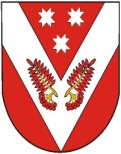 РОССИЙ ФЕДЕРАЦИЙМАРИЙ ЭЛ РЕСПУБЛИКАСОВЕТСКИЙМУНИЦИПАЛЬНЫЙ РАЙОН«СОЛНЕЧНЫЙСЕЛЬСКИЙ ПОСЕЛЕНИЙ»МУНИЦИПАЛЬНЫЙОБРАЗОВАНИЙЫНАДМИНИСТРАЦИЙЖЕПУНЧАЛРОССИЙ ФЕДЕРАЦИЙМАРИЙ ЭЛ РЕСПУБЛИКАСОВЕТСКИЙМУНИЦИПАЛЬНЫЙ РАЙОН«СОЛНЕЧНЫЙСЕЛЬСКИЙ ПОСЕЛЕНИЙ»МУНИЦИПАЛЬНЫЙОБРАЗОВАНИЙЫНАДМИНИСТРАЦИЙЖЕПУНЧАЛРОССИЙСКАЯ ФЕДЕРАЦИЯРЕСПУБЛИКА МАРИЙ ЭЛСОВЕТСКИЙМУНИЦИПАЛЬНЫЙРАЙОН АДМИНИСТРАЦИЯМУНИЦИПАЛЬНОГООБРАЗОВАНИЯ«СОЛНЕЧНОЕСЕЛЬСКОЕ ПОСЕЛЕНИЕ»ПОСТАНОВЛЕНИЕРОССИЙСКАЯ ФЕДЕРАЦИЯРЕСПУБЛИКА МАРИЙ ЭЛСОВЕТСКИЙМУНИЦИПАЛЬНЫЙРАЙОН АДМИНИСТРАЦИЯМУНИЦИПАЛЬНОГООБРАЗОВАНИЯ«СОЛНЕЧНОЕСЕЛЬСКОЕ ПОСЕЛЕНИЕ»ПОСТАНОВЛЕНИЕ№ 69№ 69           от « 7 » августа 2019 г.           от « 7 » августа 2019 г.